MILBORNE ST ANDREW NEIGHBOURHOOD PLAN 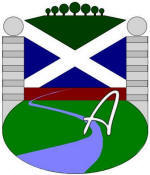 WORKING PARTY            AGENDA 	WEDNESDAY 8th October  2014No. 3	Coles Farm, Dewlish Road 7.00PMPresent and Apologies for absence Minutes of Meeting No.2
Constitution – Declaration of Interests
Additional Group Members
NDDC Local Plan Policy 20 – The Countryside
Process Diagram – Work up a rough Timeline.
Updates on tasks:To look at Grant Funding	MHTo find a Treasurer	AllTo approach Shillingstone for information and ask for mentoring	GC 
8.	Start involving the Residents	All 
10	Ideas : To cover items not in the agenda11	Date of Next Meeting – Things we need to consider.